Count on Us Challenge: 2020 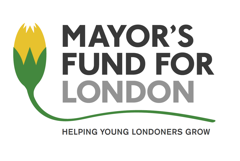 Round 2: 24® GameA Pupil scorecard Name	_________________School	_________________Count on Us Challenge: 2020Round 2: 24® GameB Pupil scorecardName	_________________School	_________________Count on Us Challenge: 2020Round 2: 24® GameC Pupil scorecardName	_________________School	_________________Count on Us Challenge: 2020Team Scorecard for 	……………………………   schoolRound 1: Tangrams 					  (max 70 points)Round 1: Pentominoes 				(max 115 points)Round 2:  24® Game 						Count on Us Challenge: 2020Team Scorecard for ……………………………   schoolRound 3: Code Breaking: The Final Destination (Do not show to teams)Total score for codebreakingRoundScoreInitials123TotalRoundScoreInitials123TotalRoundScoreInitials123Total123BONUS(max 4)Total   /70            /10            /10            /10            /40Total   /701Make a 5 x 5 square - pieces used:        /10biMake a new 5 x 5 square - pieces used:        /10biiMake a new 5 x 5 square - pieces used:        /102Make a 7 x 5 rectangle         /10biMake a 3 x 7 rectangle (hole in the middle)        /15biiMake a 9 x 9 square (hole in the middle)        /153Make a double sized Z shape        /15biMake a different double sized letter        /15biiMake a different triple sized letter        /15TotalTotal/115A:B:C:TotalStage:Points Points awardedDestination 1 clue:    Over two hundred metres long15Destination 1 bridge:                        Tower Bridge20Destination 2 clue:                   Disguised as water15Destination 2 bridge:               Wandsworth Bridge20Destination 3 clue:              Strong women needed15Destination 3 bridge:                    Waterloo Bridge20Destination 4 clue:        Ancient bodies and swords15Destination 4 bridge:                     Chelsea Bridge20The Final Destination:               City Hall45